OPIS VOZILA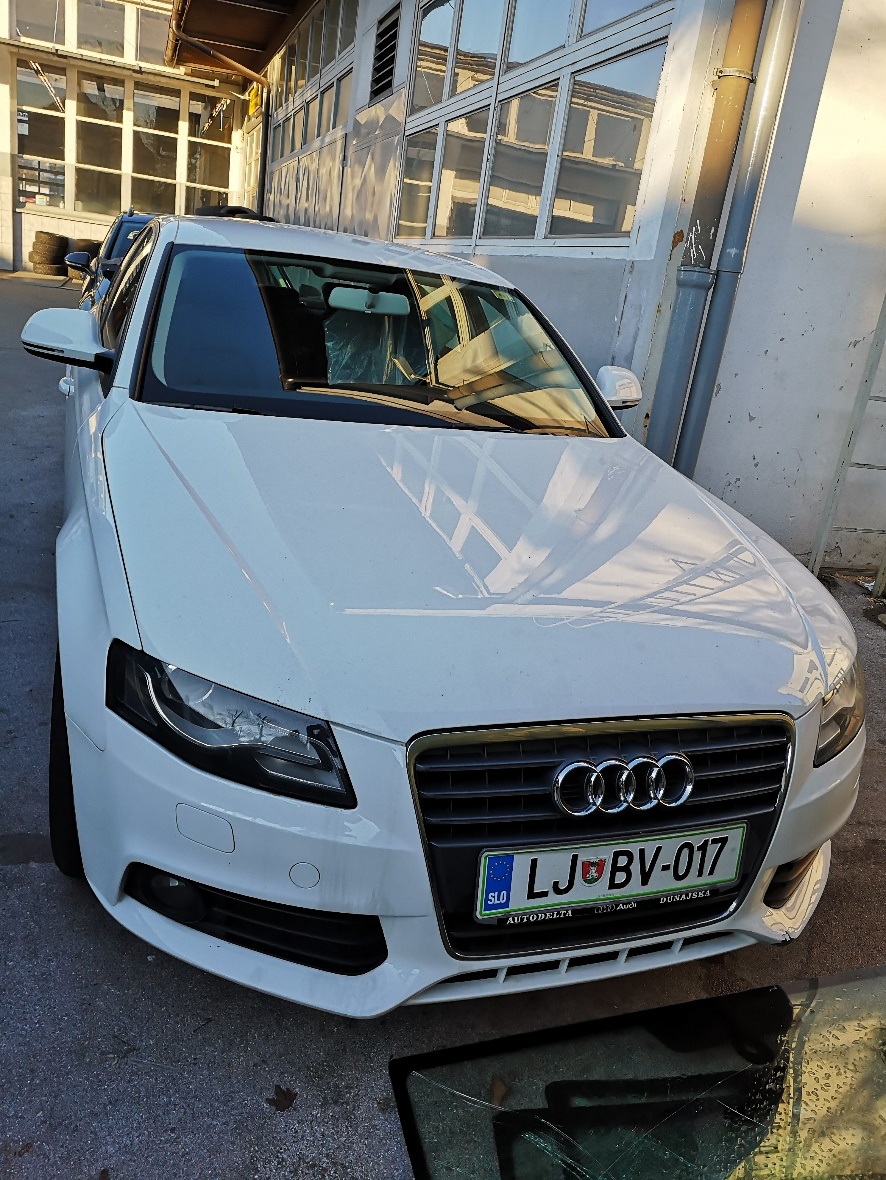 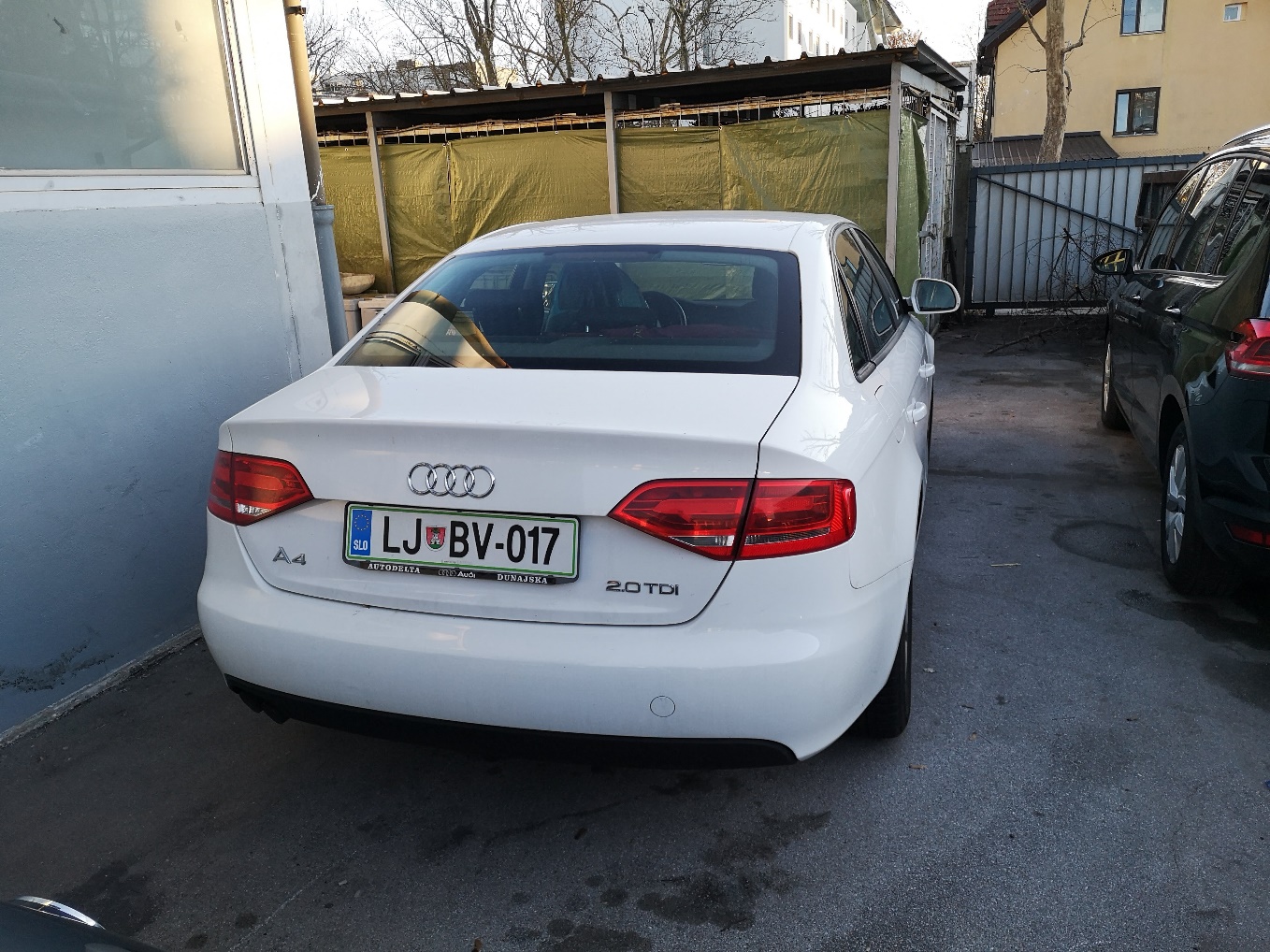 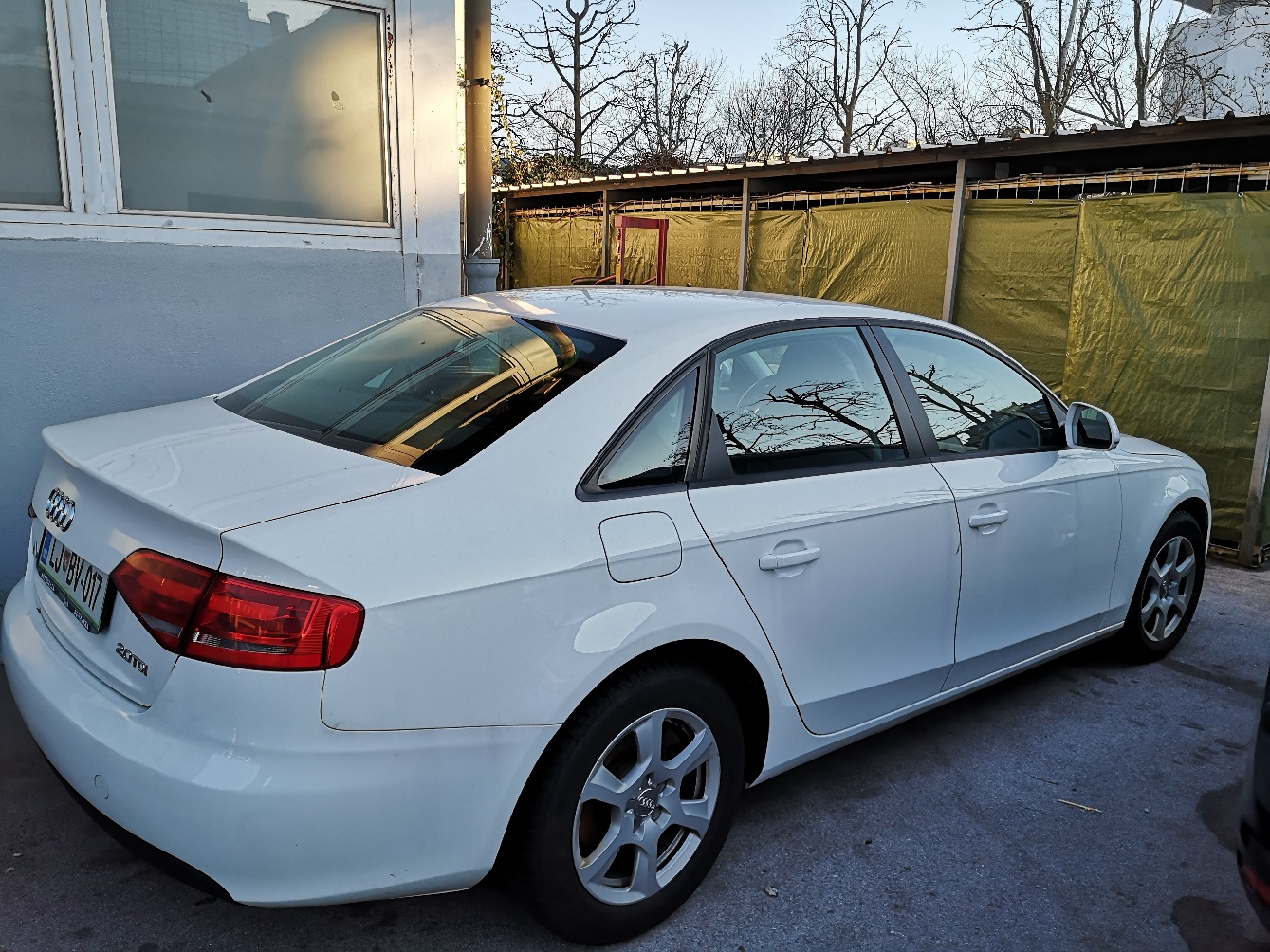 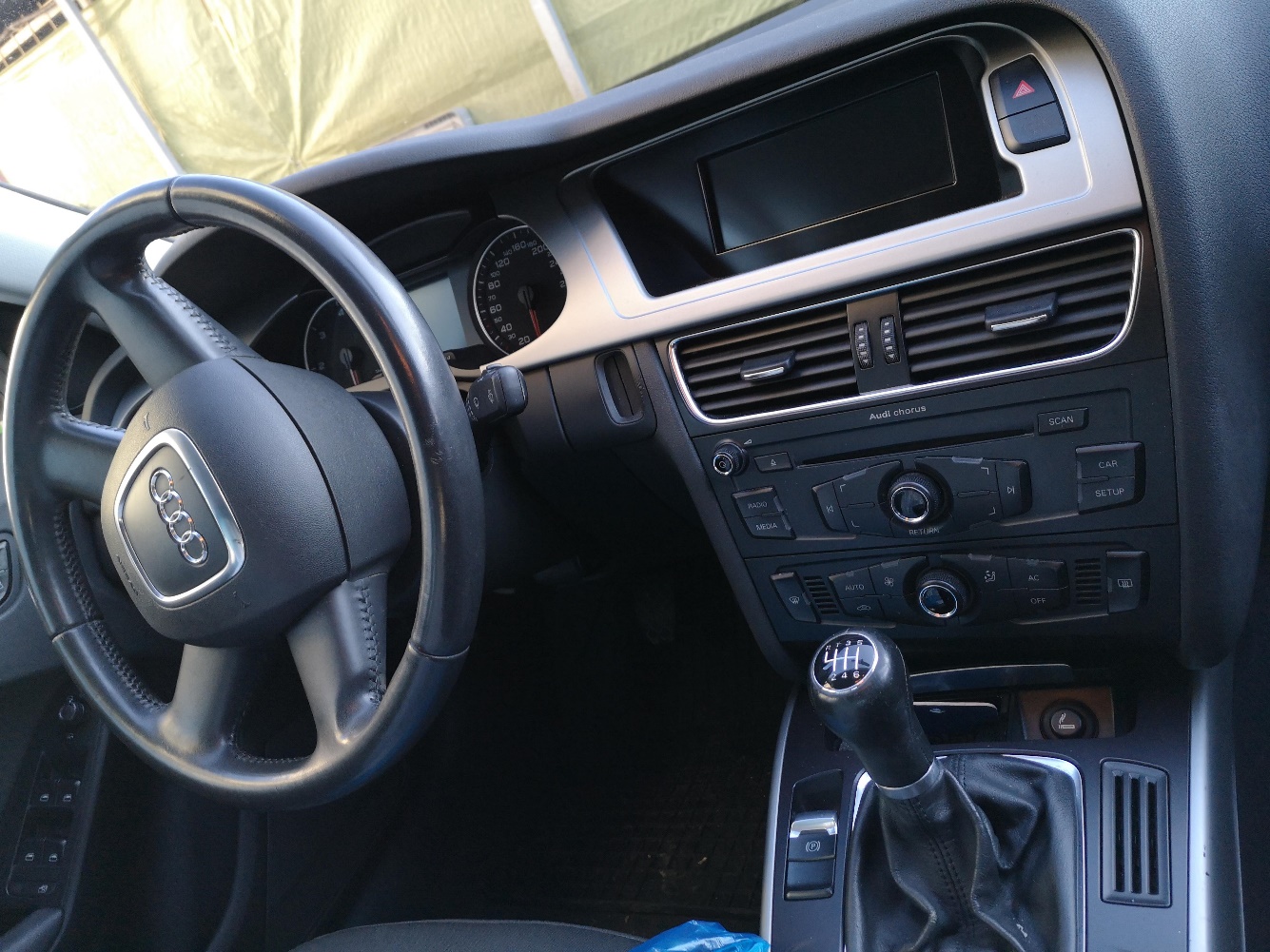 Osebno voziloAudi A4 2.0 TDIInventarna številka1512001353Letnik2008Število prevoženih kilometrov (stanje na dan objave namere)244.150Datum prve registracije10. 7. 2008Število sedežev5Identifikacijska številkaWAUZZZ8K29A030130Moč motorja88 KWDelovna prostornina motorja1968 cm3BarvaS0M (bela)Stanje avtomobilavozilo ni karambolirano, vožnja je odsvetovana zaradi obrabe visokotlačne črpalke, zaradi mirovanja cca. 1,5 meseca avto ne vžgeredni servisi - pooblaščen serviserslovensko porekloOprema vozilalahka ALU platišča 225/55/R16zavorni sistem ABSpomoč pri zaviranju BASESP elektronski program stabilnostiASR regulacija zdrsa pogonskih koles6 x zračna blazinabi-xenonski žarometimeglenketretja zavorna lučblokada motorjakodno varovan vžig motorjaštev. sedežev 5komfortni sedeži nastavljiv voznikov sedež sredinski naslon za rokoALU dodatki v notranjostiavtomatska klimatska naprava tonirana steklael. pomik prednjih in zadnjih stekel el. nastavljiva zunanja ogledala el. zložljiva zunanja ogledala ogrevanje zunanjih ogledalcentralno zaklepanje z daljinskim upravljalnikomvolan nastavljiv po višini in globiniservo volanvolanski obroč oblečen v usnjeavtoradio /CD: Audi Choruspotovalni računalnikVrsta gorivadizel